INSTITUTO DE EDUCACIÓN SUPERIOR N° 813 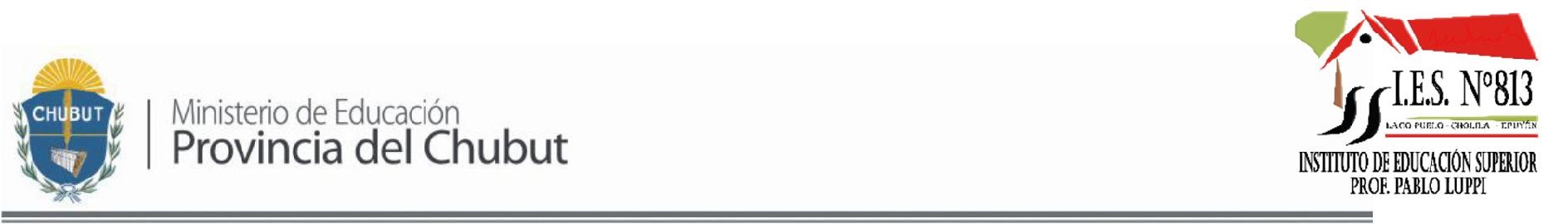 “PROFESOR PABLO LUPPI” Profesorado de Educación Especial con orientación en Discapacidad Intelectual – Sede Lago Puelo – Res 315/14 – 4to añoEDI: AUTISMOCantidad de horas: 6Segundo CuatrimestreEste espacio deberá ser presentado teniendo en cuenta el formato de Cátedra AbiertaEjes- Enfoque teórico.- Concepto de Sujeto.- Constitución subjetiva.- Subjetivación. - Inhibición en el lazo social.Perfil profesional: 1 Psicólogo/a o Psicopedagogo/a con experiencia institucional y formación en Autismo.